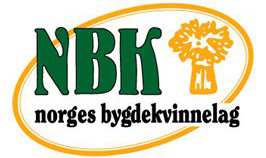 Styremøte Sparbu BygdekvinnelagDato:		06.01.2020  kl 19.00Sted:		Synnøve HosethReferent:	Torlaug H. SolbergTilstede: 	Anne Irene Myhr, Gunn Sofie Bye Ystgård, Marthe H. Kvitvang, Synnøve Hoseth og Torlaug Holan Solberg. Sak 01/2020				Gjennomg årsplanFeittirsdagsarr.23.februar på Heistad. Huset er bestilt. Anne Irene sørger for annonsering og sender ut dugnadsliste. Gunn Sofie ansvarlig for Heistad ang tilrettelegging. Betania er bestilt ang varming av rotgrauten. Torlaug bestiller maten fra Nortura. Vi skal i år ikke ha loddsalg. Priser: Kaffe 20,- kake 20,- pølser m/brød 30,-         rotgraut 150,-/100,-  dessert 30,-Onsdag 2.februar. Filmkveld Heistad sammen med Bondelaget. Vi ser filmen «Uår». Norsk bonde i Malawia – klimaendringerMarthe tar kontakt og planlegger med Yngre Sanitet ang. Damenes aften. Årsmøte N-Tr.lag Bygdekvinnelag 20.-21.mars. Levanger. Anne Irene, Anne B. og Synnøve representerer lagetTorlaug tar kontakt med Sandvollan Sanitet samarbeidsmøte uke 13. Tema påskeSak 02/2020		Forkle		Anne Irene kontakter Ketty Oslo for å få sydd 10 stk ensfarget forkle med logoSak 03/2020		BokprosjektAnne Irene kontakter Liv Janne Toldnes om hun kan lede et prosjekt «Kvardagsmat i Sparbu»		Neste møte til Torlaug 26.februarStyremøtet ble avsluttet ca. kl 21.00 	